Application for 2022 Best Summer Ever Grant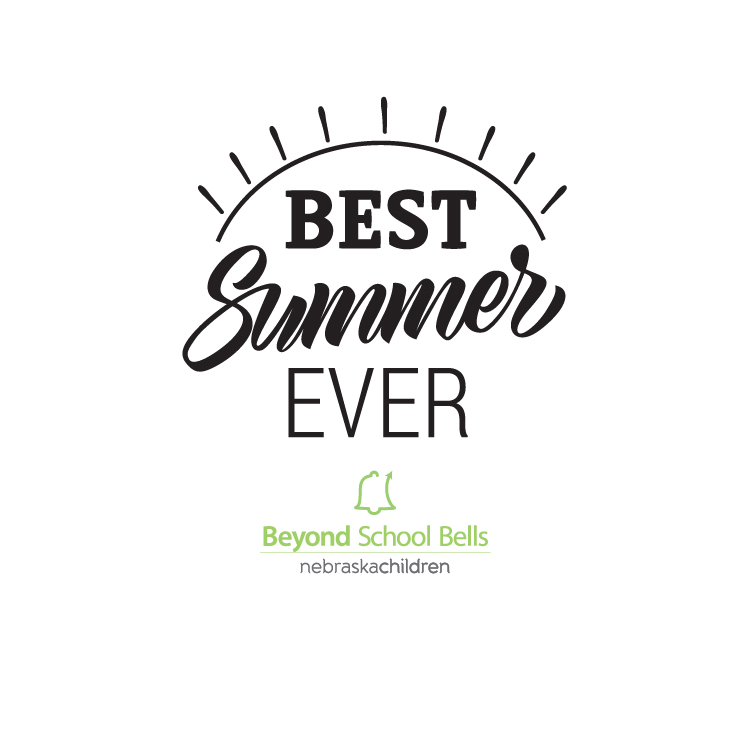 Name of School-Based Summer Program Name of Director Email Address Phone Number What category grant are you applying for (check the box)Environmental / Conservation Programming Gardening and Outdoor ClassroomsEnvironmental ServiceYouth-identified topicsYouth-Driven Programming EntrepreneurshipYouth-identified topicsService-Learning / Civic Engagement programming Youth StoriesEnvironmental Civics using the Earth Force processYouth-identified topicsWhat is the total summer grant amount that you are applying for (up to $15,000)? What is your current afterschool enrollment for your program?  What do you expect summer enrollment to be for your program in summer 2022?  What grade levels does your summer program serve?  When will your summer program be offered - include days of week/hours, as well as dosage (hours): Please outline your proposed summer programming for this grant.  Include specifics about the programming and implementation plan.  If you are applying for “Youth-Driven Programming”, please outline how youth voice has driven your proposal and how it will continue to drive summer programming (how did you get youth ideas, buy-in). If you applied for BSB’s Summer of Innovation Grant in 2021, how does this project build on last year’s summer programming?What is your plan for your summer staffing structure for the proposed programming (high school/college students, teachers, paras, etc.)? Brief description of any community partner(s) that will be involved in this programming and what role(s) they will play in supporting your programming this summer and long-term. With support from this grant:What is the total number and age range of students you would like your program to serve specific to this proposed summer programming?  List 2-3 goals you would you like to see accomplished at the completion of this grant.  BUDGET JUSTIFICATION: outline budget items and provide brief explanationBUDGET:  Please itemize expenses in budget for your proposed programming/grant proposal*If you are utilizing the sample proposals (Attachments A, B, C, D, E, F), please make adjustments to these proposals/budgets to reflect your specific program.Please attach one letter of support from a School District administrator (Superintendent or Building Principal).   Applications are due by 5:00 PM CST on April 15, 2022.  Completed applications include:(1) Grant Application(2) Proposed Budget Justification and Budget (included in application)(3) Letter of Support from School Superintendent or Principal.  Email completed application to Dakota Staggs at dstaggs@nebraskachildren.org.   Budget ItemPrice for eachTotalNotes/URLTotal GrantTotal Grant$